Simplifying and Substituting (H)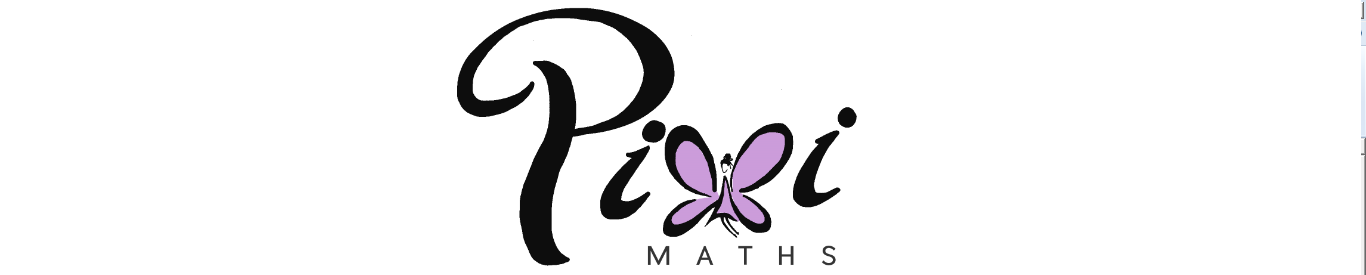 Post-Intervention AssessmentName:	_______________________________Class:	_______________________________Date:	_______________________________1.	Expand and simplify    (x + 5)(x + 9)……………………………………2.	Factorise	x ² + 11x + 30……………………………………3.	Simplify fully		  	...........................................................4.	Show that(x + 1)(x + 2)(x + 5) = x³ + 8x² + 17x + 10for all values of x............................................................5. 	The functions f and g are such thatf(x) = 1 − 5x      and      g(x) = 1 + 5xShow that gf(1) = − 19[Glue here]QuestionObjectiveRAG  1Expand quadratics 2Factorise quadratics 3Simplify algebraic fractions 4Expand cubics 5Use inverse and composite functions